T.C.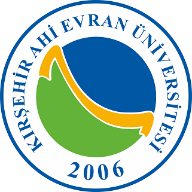 KIRŞEHİR AHİ EVRAN ÜNİVERSİTESİMÜHENDİSLİK-MİMARLIK FAKÜLTESİSTAJ DEVAM ÇİZELGESİKURUM/KURULUŞUN STAJDAN SORUMLU PERSONELİNİNAdı Soyadı :……………………………………………Unvanı :……………………………………………İmza/Mühür :……………………………………………ÖNEMLİ NOTLAR:Öğrenci izinli/raporlu olduğu güne imza atmayacak ve o günü staj devam çizelgesinde belirtmeyecektir.Öğrenci raporlu olduğu günleri telafi etmek ve raporunu ilgili Bölüm Staj Komisyonu’na bildirmek zorundadır.Bu formun Kurum/Kuruluş Öğrenci Değerlendirme Formu ile birlikte kapalı zarf içinde öğrenci veya posta aracılığıyla Fakülteye gönderilmesi gerekmektedir.ÖĞRENCİNİNÖĞRENCİNİNAdı Soyadı T.C. Kimlik NoBölümüStaj Yapılan Kurum/Kuruluş GÜNTARİHİMZAGÜNTARİHİMZAGÜNTARİHİMZA